Муниципальное  казённое дошкольное   образовательное учреждение детский сад   «Буратино» с. Чунояр общеразвивающего вида с приоритетным осуществлением деятельности по художественно-эстетическому направлению развития детей.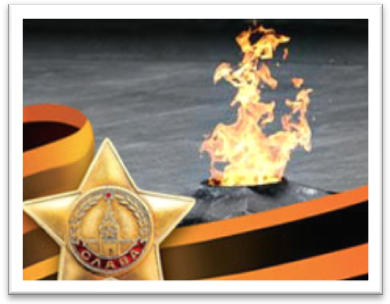 Проект" Никто не забыт" / «Патриотическое воспитания детей старшего дошкольного возраста» /(Оздоровительно познавательно –  игровой)Коллективный - Инструктор по физической культуре; Старшие группы детского сада; Воспитатели и специалисты ДОУ; Родители воспитанников.Долгосрочный (1.12. 2013г- 25.03.2014г.)Заявитель: Дети (старших групп детского сада).Составила и провела:  Тухбатулина. О.Д.Инструктор по физической культурес. Чунояр.2015г1.АКТУАЛЬНОСТЬ ПРОЕКТА:   Понятие «патриотизм» включает в себя любовь к Родине, к земле, где родился и вырос, гордость за исторические свершения народа. А зачем детям - дошкольникам нужны знания об истории страны? Ведь систематизированный курс истории - это задача школы. Да, конечно. Но чтобы это курс был усвоен детьми хорошо, необходимо ещё до школы сформировать у них первоначальные достоверные представления об истории нашей Родины, интерес к её изучению в будущем. Исторически сложилось так, что любовь к Родине, патриотизм во все времена в Российском государстве были чертой национального характера. Но в силу последних перемен все более заметной стала утрата нашим обществом традиционного российского патриотического сознания.В связи с этим очевидна неотложность решения острейших проблем воспитания патриотизма в работе с детьми дошкольного возраста.Патриотизм - сложное и высокое человеческое чувство, оно так многогранно по своему содержанию, что неопределимо несколькими словами. Это и любовь к родным и близким людям, и к малой Родине, и гордость за свой народ. Поэтому патриотическое воспитание неотъемлемо связано с ознакомлением окружающего нас мира.Цель: воспитание патриотизма, чувства гордости за подвиг нашего народа в Великой Отечественной войне через двигательную активность.Задачи: Сообщить элементарные сведения о Великой Отечественной Войне.
Воспитывать гордость и уважение к ветеранам ВОВ. Вызвать интерес к просмотру презентаций, фильма о ВОВ. Обучать активности, коллективизму;Развивать умения взаимодействовать друг с другом, побуждать детей к совместной деятельности; Развивать физические качества личности – быстроту, ловкость, выносливость, подвижность. Формировать навыки здорового образа жизни;Воспитывать любознательность. Развивать чувство гордости к своей стране,трепетное отношение к празднику Победы, уважение к заслугам и подвигам воинов    Великой Отечественной войны, умение слушать взрослых.Способствовать сплочению детского коллектива, создать ситуацию эмоционального благополучия в форме игровой деятельности 2.ПРЕДМЕТ ИССЛЕДОВАНИЯ: формирование патриотических чувств через взаимосвязь субъектов педагогического процесса.3.ПРОБЛЕМА: углубить знания старших групп детей  о ВОВ: о подвигах советских солдат, расширить знания детей об истории нашей страны.Организация деятельности детей в рамках проектаВиды деятельностиЭкспериментальная деятельностьПознавательные эксперименты (на познавательных занятиях);Физические соревнования;Заинтересованность детей темой о Великой Отечественной Войне, проявление их познавательной активности; «Каковы мои физические возможности?»Сбор и систематизация информацииРассматривание картинок и фотографий с изображением  о Великой Отечественной Войне;Фотосессия «Мы любим спортом заниматься!» (оформление стенда);Беседы: «Это нужно живым»!»;Фоторепортажи  соревнований.Творческая деятельность детей.Создание рисунков о Великой Отечественной Войне «Салют Победы!»Мир музыки: Прослушивание и разучивание песен на  военную тематику: «День победы», «Смуглянка», «Священная война» и т.д.Работа с родителямиОформление  наглядных консультаций для родителей: «Этот славный День Победы». А также информационный материал для совместных бесед с детьми дома.Представлений презентации.Практические заданияОбучение через  подвижные игры, подбор имеющихся игр на  военную тематику;Систематизация стихов и загадок о ВОВ (в форме альбома);Фоторепортажи «Мы любим спортом заниматься!»;Просмотр презентаций, видео фильма ««День Победы 9 Мая»; Совместное творчество с детьми (рисование) «Салют побед»;Спортивные игровые эстафеты «Никто не забыт», Праздник посвящается 70-летию дню ПОБЕДЫ (дети подготовительных групп и первых классов) «Олимпийцы в детском саду!»   Работа с педагогамиПерспективное планирование по теме.Конспекты занятий по теме проекта.Библиография по теме проекта.Альбомы с художественным словом.Презентация проекта.Работа с социальными партнёрамиКонспекты спортивных мероприятий;Совместные спортивные мероприятия;Экскурсии детей детского сада в сельскую библиотеку; Папка-передвижка, презентация ««День победы». 2. Продукты проекта для детей:Выставка детских  рисунков «Салют побед»; Фотогалерея «Мы занимаемся спортом»;Презентаций, видео фильм ««День Победы 9 Мая»; Спортивные соревнования, подвижные игры «Разведка», «Встречные перебежки», «Попади в цель», «Меткий стрелок»;Рисунки, сделанные совместно с детьми «Салют Победы», игровые эстафеты «Никто не забыт»; Праздник посвящается 70-летию дню ПОБЕДЫ (дети подготовительных групп и первых классов) «Олимпийцы в детском саду! »;Поход и Возложение цветов к  монументу. Продукты проекта для педагогов:Конспекты по теме проекта.Библиография по теме проекта.Презентация проекта.Продукты проекта для родителей:Консультации  «Роль семьи в патриотическом воспитании ребёнка»;Совместное творчество с детьми рисование «Салют Победы;Спортивные соревнования: Праздник, посвящённый 70-летию дню ПОБЕДЫ (дети подготовительных групп и первых классов) «Олимпийцы в детском саду!». Ожидаемые результаты: 1.Заинтересованность детей темой о Великой Отечественной Войне, проявление их познавательной активности.2.Дети самостоятельно проявляют инициативу: рассматривают рисунки, участвуют в беседах, просмотрах презентации, фильма, задают вопросы.3.С удовольствием участвуют в творческой деятельности (рисунки) на спортивных   праздниках, досугах.4.Участие в совместной деятельности педагоги – дети. ЗаключениеПроектный метод может проходить через все виды детской деятельности в ДОУ. Он побуждает педагогов повышать свой профессионально-творческий уровень, что, несомненно, сказывается на качестве образовательного процесса, подталкивает к активному взаимодействию всех специалистов ДОУ, родителей, воспитанников, организации социума. Формирует у дошкольников умение планировать и самостоятельно решать поставленную проблему, способствует развитию познавательной и творческой активности. Данный проект был положительно оценен родителями, педагогами нашего ДОУ, руководителями и коллегами других дошкольных учреждений.Библейский список.1.	Андреева Н.Ф. Планирование работы по патриотическому воспитанию в ДОУ //Управление ДОУ. – 2005. - № 1. – С. 16 – 26.2.	Великая Победа //Дошкольное воспитание. – 2000. - № 5. – С. 2.3.	Виноградова Н.Ф., Козлова С.А. Наша Родина: Пособие для воспитателя. – М.: Просвещение, 1984. – 304 с.4.	Волчкова В.Н., Степанова Н.В. Конспекты занятий в старшей группе детского сада. Познавательное развитие: Учебно-методическое пособие для воспитателей и методистов ДОУ. – Воронеж: Учитель, 2006. – С.107 – 127.5.	Газета «Плесецкие новости». – 1995. - № 27. – 11 марта.6.	Гутникова Л. Спортивный праздник, посвященный Дню Победы //Дошкольное воспитание. – 2005. - № 4. – С. 49.Приложение: Коллаж фотографий совместного творчества с детьми рисование «Салют Победы, Поход и Возложение цветов к  монументу.Сценарии спортивно игровой эстафеты «Никто не забыт», Праздник посвящается 70-летию дню ПОБЕДЫ (дети подготовительных групп и первых классов) «Олимпийцы в детском саду!»; Видео фильма ««День Победы 9 Мая». 